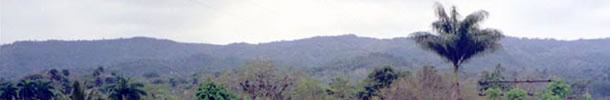 4 REASONS WHY YOU SHOULD BECOME A MEMBER OF THE BOULDER-CUBA SISTER  ORGANIZATION:4.  Discounts on BOCUSCO events3.  FIRST choice of volunteer opportunities2.  Guaranteed spot on mailing list1.  Satisfaction knowing that you are a part of an organization promoting humanitarian, educational, and cultural exchange with Cuba –PRICELESS! Member support has helped us continue our ongoing efforts to ship medical equipment and supplies, footwear and school supplies to Cuba; sponsor children’s art and music exchanges; bring greater understanding of Cuba and its culture to the Boulder community through speakers, films and music. Please visit our website for more information about our organization and its projects:  www.bouldercuba.orgBoulder-Cuba Sister City Organization Membership ApplicationDate:   ___________________________________Name:  ___________________________________Address:  _________________________________               _________________________________e-mail  ____________________________________Type of membership:    ____Individual   $20.00              _____Student/ Senior (60+)  $15.00     ____Family   $30.00Please indicate your area(s) of interest:_____Arts/Education                    ______Music/Dance_____Health                                ______Environment/Sustainability_____Sports                                ______Other (please explain)  Make checks payable to BOCUSCO and mail with this form to:                                    Terry Lindenberg, BOCUSCO  Treasurer                                    2835 Lagrange Cir                                    Boulder, CO 80305